      Park City Women's Golf Association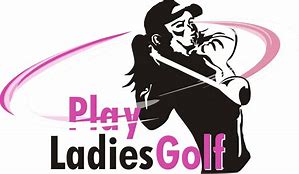 					9 Hole LeagueWelcome to the 2021 Season! Start of Play – Tuesday May 4, 2021Membership Form for 2021We hope you will join our fun ladies 9 Hole League for the 2021 season.  To join the league, please complete the form below.  Please note you must be a paid member of our league to play on Tuesdays.  Non-members will be removed from the sign-up tee sheets.   You will also need to be a member of the Utah Golf Association (UGA).  UGA Dues for New/Renewing members can be paid online at WWW.UGA.ORG or call 801-563-0400.This year, due to covid restrictions, we will not be able to have a Spring Kick-Off Party.  However, the league committee plans to send out a Welcome Packet with information regarding rules, by-laws, scoring procedures, handicaps, this year’s Sunday Social Schedule and Club Championship Dates.   We are updating our database. Please fill in all the information below.Please print legibly so we can enter this information into our membership files. Name:____________________________________________________________Email Address:___________________________________________________Cell Phone #:_____________________________________________________Are you a member of the UGA for 2021   yes_________  no_________PCWGA Annual Dues:           $50.00         Please make checks payable to PCWGA 9 Hole League and mail this form with check to: Susan Revel, 2040 Mahre Drive, Park City, Utah 84098.